COMUNICADO DE PRENSALas juntas invisibles PUR Edition modelo - Streamer 1057, Auriga 1308XL y Sprint 1329Una imagen sin mácula con los modelos de la edición PUR para juntas invisibles. Estas chapadoras de cantos la tienen en su interior. Junto al mecanizado completo de todos los cantos corrientes los modelos Edition de juntas invisibles se encuentran a la cabeza en relación con la precisión de repetición y el grado de automatización. A su lado también domina la imagen de juntas invisibles con todos los tipos de cantos y pertenecen con razón a las chapadoras de cantos más vendidas en el mundo entero.Un argumento a menudo infravalorado es el mecanizado sencillo y de proceso seguro de adhesivos PUR con el sistema de encolado Glu Jet. Ahora Glu Jet le ofrece la combinación de una unión robusta y resistente al agua, consiguiendo al mismo tiempo una estética de junta invisible. Se presiona y une en una sola pieza la cola de PUR de alta viscosidad sobre los poros del tablero, lo que consigue fijar con fuerza el canto en el material portante. Por otro lado, mediante un raspado en la leva de la tobera, se consigue que el adhesivo se pueda distribuir durante el prensado desde el "monte" hasta los "valles", y, de esta forma, que se produzca una junta extremadamente fina que apenas se puede diferenciar de la calidad de las juntas con cantos láser, y todo ello es resistente al agua.Las ventajas de la cola PUR son inmensas, con lo que podrá obtener con este tipo de adhesivo la mejor estética con cualquier material de canto.El adhesivo PUR liga químicamente y tras su endurecimiento no se puede reactivar como, por ejemplo, el adhesivo EVA. Este queda fijo tras la resistencia al agua del PUR. Con otros tipos de adhesivos no se consigue una unión fuerte entre el tablero y el reborde.La limpieza de la estación de encolado se realiza con una sencillez pasmosa gracias a una tecla de rociado con un neutralizador de PUR especial que puede obtener de cualquier fabricante corriente de adhesivos.Todas las ventajas de un vistazo:Calidad máximaJuntas invisibles con Cola PUREncolado firme y resistenteCalidad resistente al aguaGran resistencia térmica al calorLimpieza sencillaSe puede ver más información en holzher.deAnexo:Ilustración 2. Las juntas invisibles PUR Edition modelo - Streamer, Auriga y Sprint


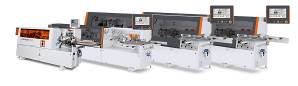 Ilustración 2. Las juntas invisibles PUR con HOLZ-HER Glu Jet


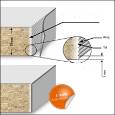 